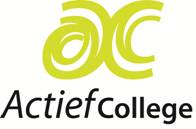 Aan de leerlingen en ouder(s)/verzorger(s) van						 Leerjaar 1 en 2						                  Koninginneweg 126, Oud-beijerland									   0186-612130 	  administratie@actiefcollege.nl	  Postbus 1221, 3260 AE Oud-BeijerlandBeste leerlingen,De eerste week van onderwijs-op-afstand zit erop. Het was best even wennen. Sommige van jullie kunnen al goed omgaan met werken binnen Magister. Een aantal van jullie heeft wat meer tijd daarvoor nodig. Dat is helemaal geen probleem. Het is wel heel belangrijk dat je je werk via Magister inlevert. Zo kunnen wij beter overzicht houden en kunnen we jou ook beter begeleiden. We hebben wel met de docenten afgesproken dat als je het werk niet inlevert we dit voorlopig voor de meeste vakken op een onvoldoende zetten. Doe je best om je opdrachten dus wel in te leveren. Vragen mag altijd en de volgende link kan je misschien ook helpen:https://youtu.be/Y1yYZi16MVwGeachte ouder(s)/verzorger(s), We zoeken allemaal naar een manier om én onderwijs én structuur te bieden. Zoals afgesproken is Magister hierin leidend. Ook voor ons is het spannend wanneer wij de school weer open kunnen zetten voor onze leerlingen, uw kinderen. Tot die tijd hanteren we onderstaande afspraken: Wij als collega’s:volgen de richtlijnen van de overheid en het RIVMzorgen dat uw zoon/dochter elke werkdag aan de slag kangebruiken hiervoor Magistercommuniceren via Magister, Actiefcollege app zijn bereikbaar op werkdagen tussen 09:00 en 16:00 beantwoorden mail en app zoveel mogelijk binnen de werktijdenhouden zoveel mogelijk contact met uw zoon/dochter over vakinhoudelijke zaken maar ook over hoe het met ze gaat.Wij vragen van u als ouder veel, het is een ingrijpende tijd: naast uw werk ook onderwijs bieden aan uw zoon/dochter We roeien allemaal met de riemen die we hebben. Voor u is het van belang om:Magister te blijven volgen en uw zoon/dochter te ondersteunen bij het plannenAan te geven bij de mentor als u behoefte hebt aan een gesprek Als uw zoon/dochter ziek is en dus echt niet aan het werk kan, meld dit dan alstublieft bij de mentor of de administratie. Onze administratie is de gehele dag bereikbaar via de website: administratie@actiefcollege.nlTelefonische bereikbaarheid van de administratie is beperkt.Tip: houd ook de website in de gaten! Met vriendelijke groet,Namens alle docenten en mentoren,P. DamenTeamleider onderbouw